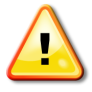 The Project Manager or the Consultant fills out this form to provide written instructions to contractors.  Instructions involving clarifications or deficient work may be issued directly by the Consultant and copied to the Project Manager. All instructions involving extra work or other changes to the contract must be issued in writing by the Project Manager. Should Site Instructions involve extra work or changes to the contract, then this extra work or change must be addressed by means of a Change Order.Delete this instruction before printing the form. (Right click, Delete Cells, Delete entire row, OK.) Also delete any editing notes (select note, press Delete key.)Date:Date:Date:Date:Date:Project ID:Project ID:Project ID:Project ID:Project ID:Contract ID:Contract ID:Contract ID:Contract ID:Contract ID:Site Instruction No.:Site Instruction No.:Site Instruction No.:Site Instruction No.:Site Instruction No.:Location:Project:Project:Project:Project:Project:Project:Project:To:To:To:To:To:To:To:To:You are instructed to proceed with the work described below.You are instructed to proceed with the work described below.You are instructed to proceed with the work described below.You are instructed to proceed with the work described below.You are instructed to proceed with the work described below.You are instructed to proceed with the work described below.You are instructed to proceed with the work described below.You are instructed to proceed with the work described below.These Site Instructions are intended only to record clarifications or interpretations of the Contract Documents, or give direction on problems resulting from field conditions. They are not intended to modify the Contract Documents in any way. If, in your opinion, you are entitled to a change in the Contract Price or Contract Time on account of these Site Instructions, promptly notify the Consultant and the Project Manager accordingly and submit a Change Order Proposal to the Consultant.These Site Instructions are intended only to record clarifications or interpretations of the Contract Documents, or give direction on problems resulting from field conditions. They are not intended to modify the Contract Documents in any way. If, in your opinion, you are entitled to a change in the Contract Price or Contract Time on account of these Site Instructions, promptly notify the Consultant and the Project Manager accordingly and submit a Change Order Proposal to the Consultant.These Site Instructions are intended only to record clarifications or interpretations of the Contract Documents, or give direction on problems resulting from field conditions. They are not intended to modify the Contract Documents in any way. If, in your opinion, you are entitled to a change in the Contract Price or Contract Time on account of these Site Instructions, promptly notify the Consultant and the Project Manager accordingly and submit a Change Order Proposal to the Consultant.These Site Instructions are intended only to record clarifications or interpretations of the Contract Documents, or give direction on problems resulting from field conditions. They are not intended to modify the Contract Documents in any way. If, in your opinion, you are entitled to a change in the Contract Price or Contract Time on account of these Site Instructions, promptly notify the Consultant and the Project Manager accordingly and submit a Change Order Proposal to the Consultant.These Site Instructions are intended only to record clarifications or interpretations of the Contract Documents, or give direction on problems resulting from field conditions. They are not intended to modify the Contract Documents in any way. If, in your opinion, you are entitled to a change in the Contract Price or Contract Time on account of these Site Instructions, promptly notify the Consultant and the Project Manager accordingly and submit a Change Order Proposal to the Consultant.These Site Instructions are intended only to record clarifications or interpretations of the Contract Documents, or give direction on problems resulting from field conditions. They are not intended to modify the Contract Documents in any way. If, in your opinion, you are entitled to a change in the Contract Price or Contract Time on account of these Site Instructions, promptly notify the Consultant and the Project Manager accordingly and submit a Change Order Proposal to the Consultant.These Site Instructions are intended only to record clarifications or interpretations of the Contract Documents, or give direction on problems resulting from field conditions. They are not intended to modify the Contract Documents in any way. If, in your opinion, you are entitled to a change in the Contract Price or Contract Time on account of these Site Instructions, promptly notify the Consultant and the Project Manager accordingly and submit a Change Order Proposal to the Consultant.These Site Instructions are intended only to record clarifications or interpretations of the Contract Documents, or give direction on problems resulting from field conditions. They are not intended to modify the Contract Documents in any way. If, in your opinion, you are entitled to a change in the Contract Price or Contract Time on account of these Site Instructions, promptly notify the Consultant and the Project Manager accordingly and submit a Change Order Proposal to the Consultant.Description of work:Description of work:Description of work:Description of work:Description of work:Description of work:Description of work:Description of work:Project ManagerProject ManagerConsultantConsultant